12 ноября                                                                                                                                                    Занятие 9Успение Пресвятой Богородицы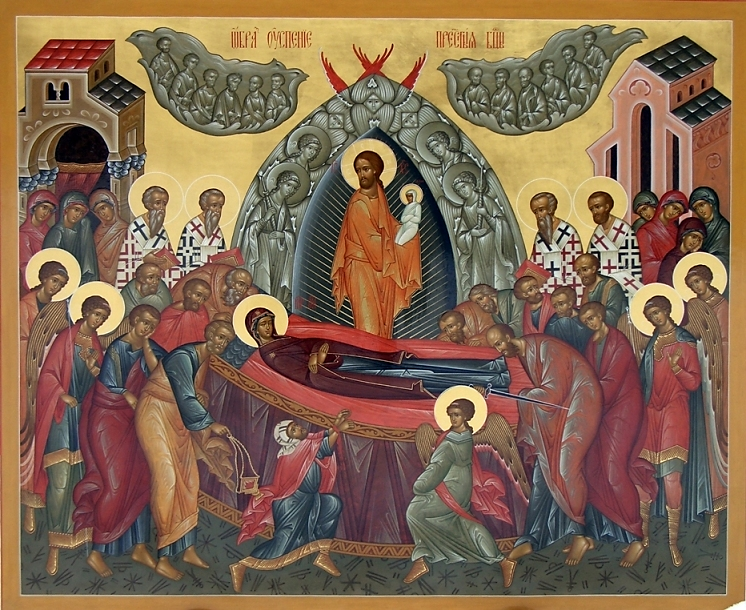 Успение – великий двунадесятый праздник. Празднуется 28 августа. Ему предшествует 14-дневный Успенский Пост.Попробуй рассказать об этом празднике по событиям, запечатленным на иконе.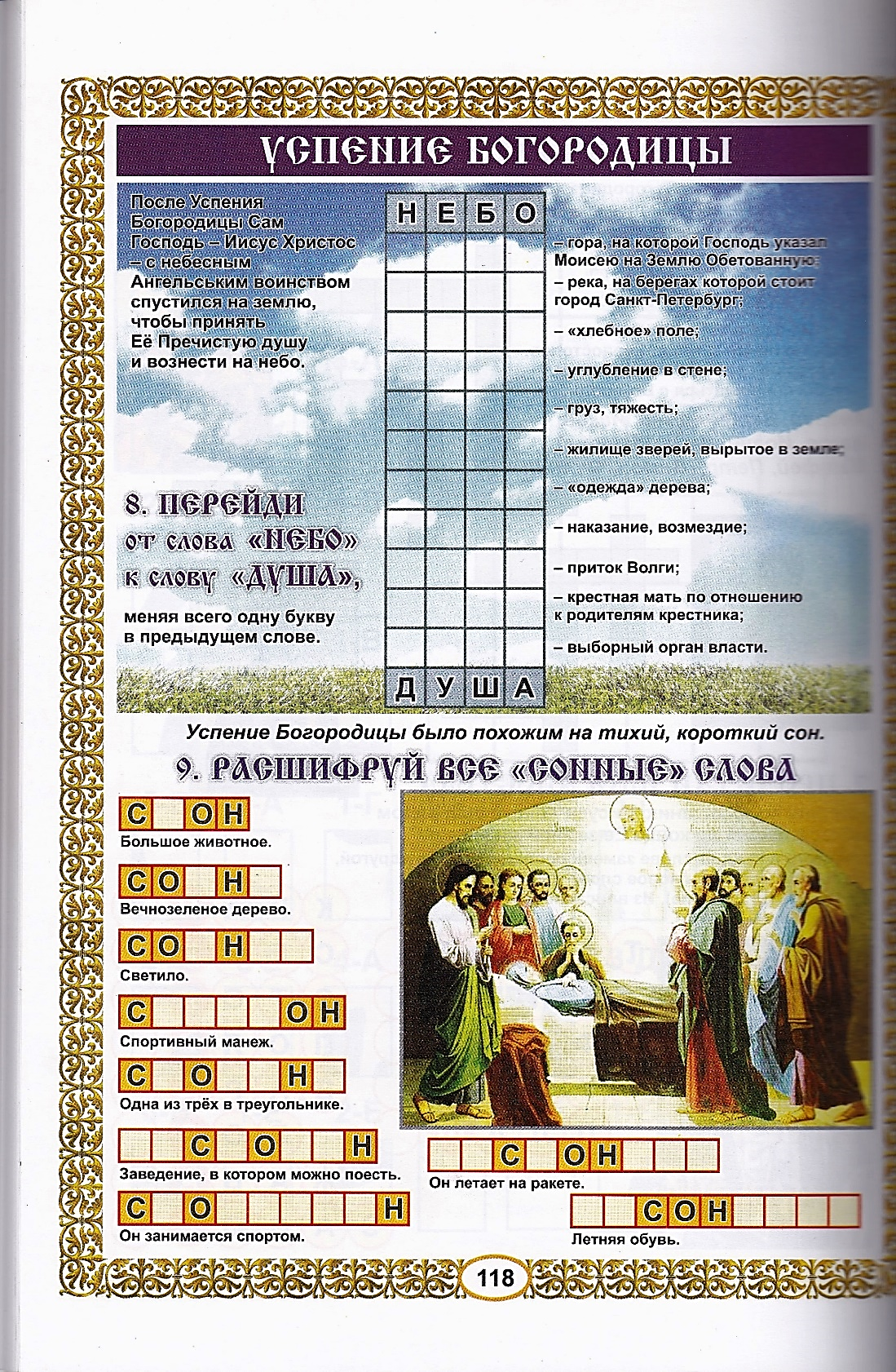 Слово «Успение» означает погружение в краткий сон.Умершие христиане по-иному называются усопшие.Все мы «проснемся» - воскреснем для жизни вечной. Поэтому смерть – это не конец! Смерть – День Встречи. Это начало бесконечного пути под названием Вечность. Если человек в земной жизни творит добро, то его смерть будет действительно успением – то есть успешным завершением жизни, достижением тех благих целей, которые поставлены Богом перед каждым из нас.Народ очень любит Пресвятую Богородицу. Ей посвящены красивые молитвы, песнопения. В России много храмов возведено в Ее честь. Знаешь ли ты, какой главный храм Ивановской митрополии?Главный храм Ивановской митрополии – Успенский кафедральный собор (ул. Смирнова, 76).Веточка для Пресвятой Богородицы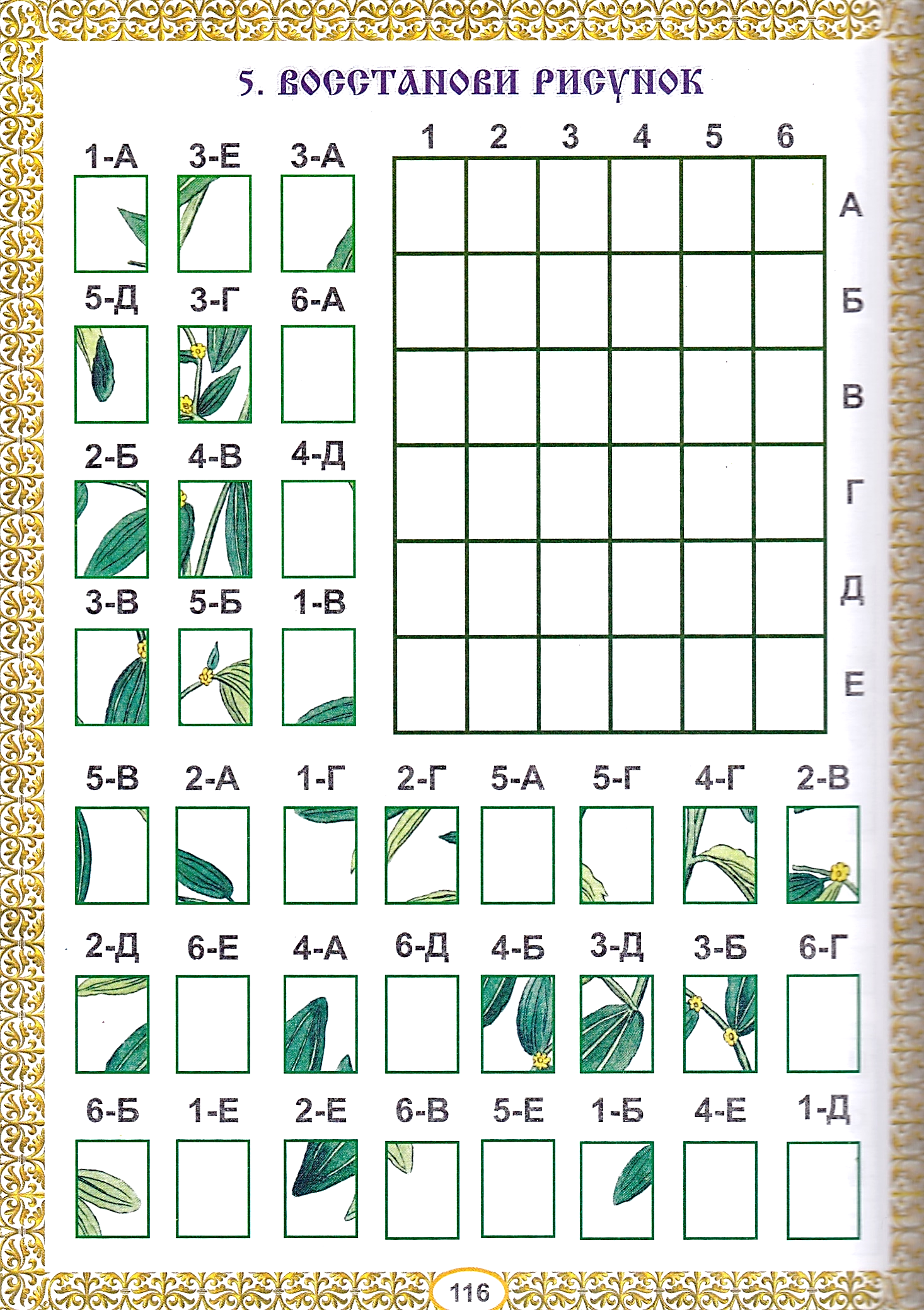 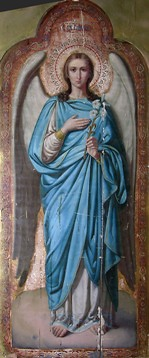 Архангел Гавриил принес Деве Марии весть о Ее скором блаженном Успении и предстал перед ней с ветвью финиковой пальмы.Попробуем очень аккуратно собрать ее!3 декабря в нашей воскресной школе пройдет детский праздник, посвященный Введению во храм Пресвятой Богородицы. Все мы будем исповедоваться, причащаться.Затем пройдет концерт, посвященный Божией Матери. Какой подарок приготовишь Ей ты?----------------------------------------------------------------------------------------------------------------------------------12 ноября                                                                                                                                                    Занятие 9Успение Пресвятой БогородицыУспение – великий ______________________________________________ праздник. Празднуется _______________________________. Ему предшествует _______-дневный _______________________________________________.Попробуй рассказать об этом празднике по событиям, запечатленным на иконе.Слово «Успение» означает погружение в краткий сон.Умершие христиане по-иному называются   __________________________________Все мы «проснемся» - воскреснем для жизни вечной. Поэтому смерть – это не конец! Смерть – _____________________________________________. Это начало бесконечного пути под названием Вечность. Если человек в земной жизни творит добро, то его смерть будет действительно успением – то есть ____________________________________________________________________________________, достижением тех благих целей, которые поставлены Богом перед каждым из нас.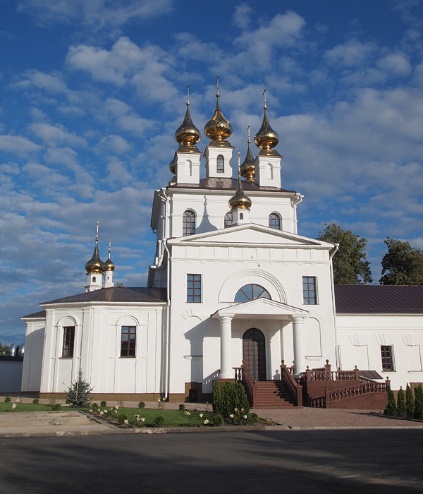 Народ очень любит Пресвятую Богородицу. Ей посвящены красивые молитвы, песнопения. В России много храмов возведено в Ее честь. Знаешь ли ты, какой главный храм Ивановской митрополии?Главный храм Ивановской митрополии – _____________________________________________________________________________(ул. Смирнова, 76).Веточка для Пресвятой Богородицы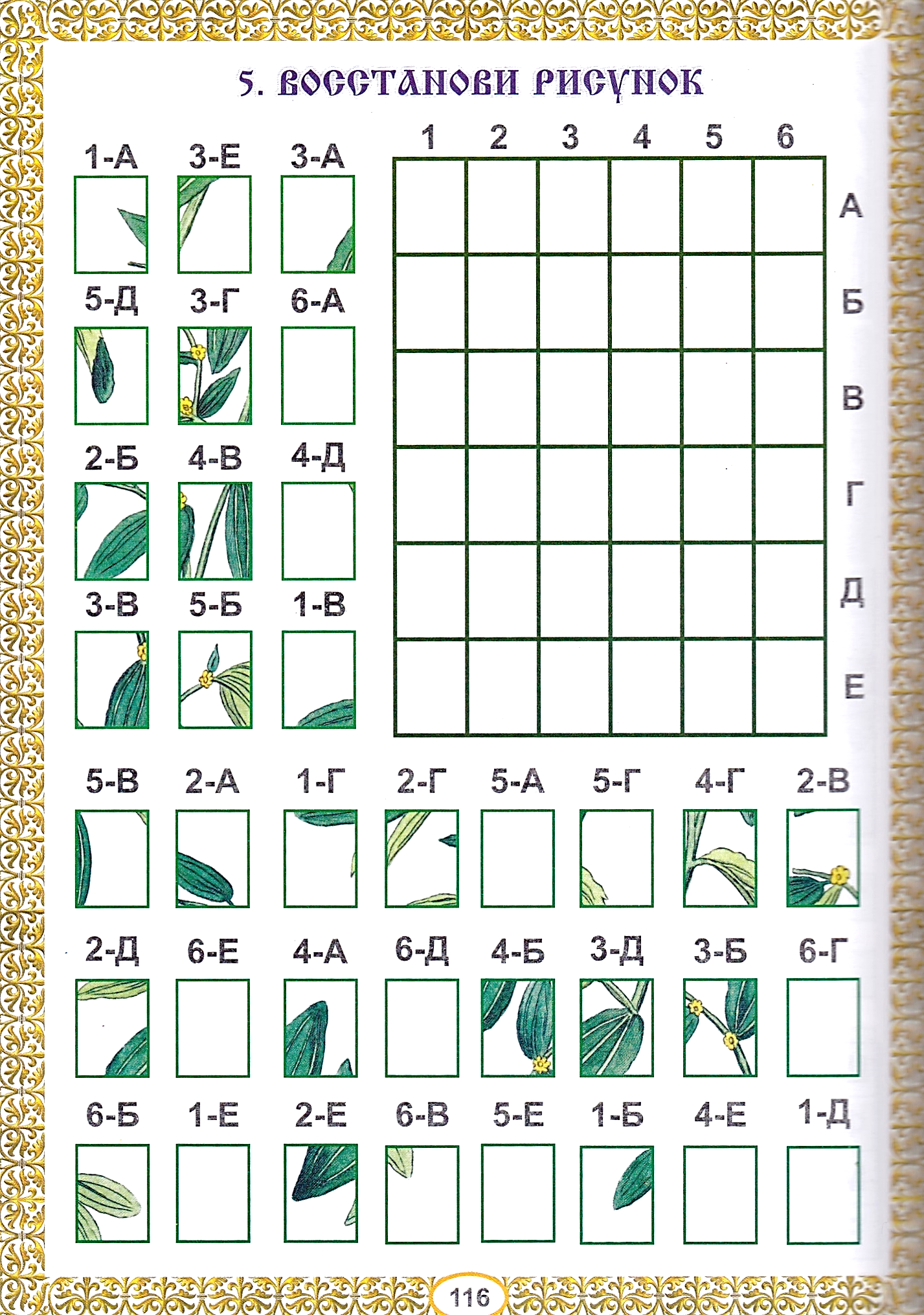 _______________________________________________________________ принес Деве Марии весть о Ее скором блаженном Успении и предстал перед ней с ветвью ________________________________________________________.Попробуем очень аккуратно собрать ее!3 декабря в нашей воскресной школе пройдет детский праздник, посвященный Введению во храм Пресвятой Богородицы. Все мы будем исповедоваться, причащаться.Затем пройдет концерт, посвященный Божией Матери. Какой подарок приготовишь Ей ты?